	RIF. J-00259044-0Foro: "El Rol de las TIC en las Ciudades Inteligentes y su contribución al  Desarrollo Económico y Social de Venezuela”     Auditorio “Antonio José de Sucre “de CAF, Banco de Desarrollo de América Latina17 DE MAYO DE 2018 INSCRIPCIÓN: Efectivo, cheque y órdenes de pago vía electrónica, depositado a nombre de:CAMARA DE EMPRESAS DE SERVICIOS DE TELECOMUNICACIONESRIF. J-00259044-0administracion@casetel.org.veCuentas Corrientes:0105-0017-68-1017209316 Banco Mercantil ó 0191-0064-21-2164005569 Banco Nacional de Crédito. Sólo será válida, una vez efectuado el pago correspondiente y enviado el depósito por el correo electrónico. Más información CASETEL (0212) 762 08 65 – 762 81 89Nombre:C.I. No.EmpresaCargo: Dirección:Teléfono:Cel.:                                       e-mail:Facturar a nombre de:RIF N°:                                           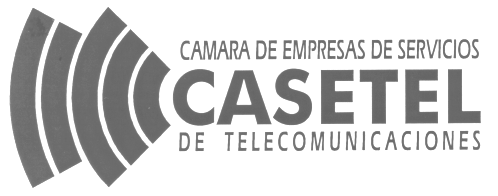 